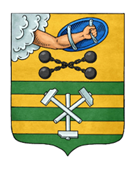 ПЕТРОЗАВОДСКИЙ ГОРОДСКОЙ СОВЕТ18 сессия 28 созываРЕШЕНИЕот 19 сентября 2018 г. № 28/18-368О приеме в муниципальную собственностьПетрозаводского городского округа имуществаиз государственной собственности Республики КарелияВ соответствии с частью 11 статьи 154 Федерального закона от 22.08.2004 № 122-ФЗ «О внесении изменений в законодательные акты Российской Федерации и признании утратившими силу некоторых законодательных актов Российской Федерации в связи с принятием федеральных законов «О внесении изменений и дополнений в Федеральный закон «Об общих принципах организации законодательных (представительных) и исполнительных органов государственной власти субъектов Российской Федерации» и «Об общих принципах организации местного самоуправления в Российской Федерации», Решением Петрозаводского городского Совета от 11.03.2010 № 26/38-759 «Об утверждении Положения о порядке управления и распоряжения имуществом, находящимся в муниципальной собственности Петрозаводского городского округа», учитывая обращение Министерства имущественных и земельных отношений Республики Карелия от 31.08.2018 № 7550/13.1-17/МИЗОи, Петрозаводский городской СоветРЕШИЛ:1. Принять в муниципальную собственность Петрозаводского городского округа из государственной собственности Республики Карелия имущество согласно приложению. 2. Утвердить Перечень имущества, предлагаемого к передаче в муниципальную собственность Петрозаводского городского округа из государственной собственности Республики Карелия, согласно приложению.3. Направить в Министерство имущественных и земельных отношений Республики Карелия Перечень имущества, предлагаемого к передаче в муниципальную собственность Петрозаводского городского округа из государственной собственности Республики Карелия.4. Поручить Администрации Петрозаводского городского округа осуществить прием имущества в муниципальную собственность Петрозаводского городского округа из государственной собственности Республики Карелия в установленном законом порядке.ПредседательПетрозаводского городского Совета                                             Г.П. БоднарчукПриложениеУТВЕРЖДЕНРешением Петрозаводскогогородского Советаот 19 сентября 2018 г. № 28/18-368ПЕРЕЧЕНЬимущества, предлагаемого к передаче в муниципальную собственность Петрозаводского городского округа из государственной собственности Республики Карелия№п/пПолное наименование организацииАдрес местонахождения организации, ИНННаименование имущества,Адрес местонахождения имуществаИндивидуализирующие характеристики имущества,кадастровый номер1Казенное учреждение Республики Карелия «Управление автомобильных дорог Республики Карелия»г. Петрозаводск, ул. Шотмана, д.10А ИНН 1001048977Сооружение дорожного транспорта «Автомобильная дорога «Петрозаводск-Лососинное, км 4+023 – 5+804»Петрозаводский городской округ,г. Петрозаводск Протяженность 1760 м, кадастровый номер 10:00:0000000:4512Казенное учреждение Республики Карелия «Управление автомобильных дорог Республики Карелия»г. Петрозаводск, ул. Шотмана, д.10А ИНН 1001048977Сооружение дорожного транспорта «Автомобильная дорога «Петрозаводск-Лососинное, км 3+028 – 4+023»Петрозаводский городской округ,г. ПетрозаводскПротяженность 995 м, кадастровый номер 10:01:0000000:16829